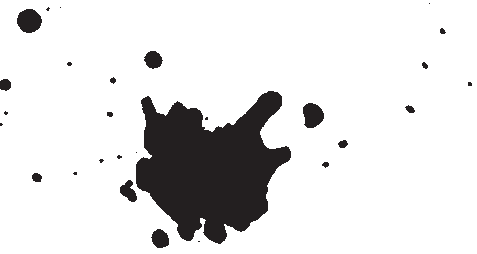 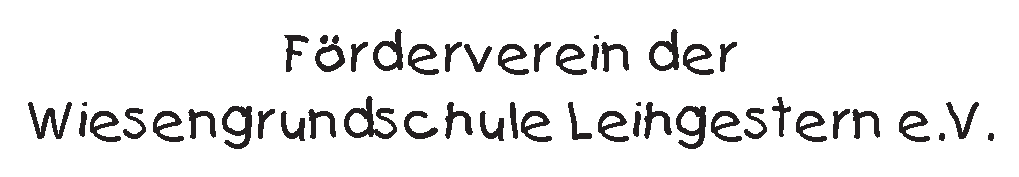 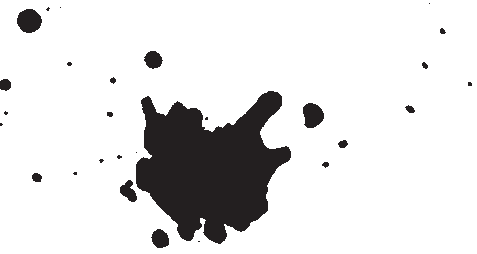 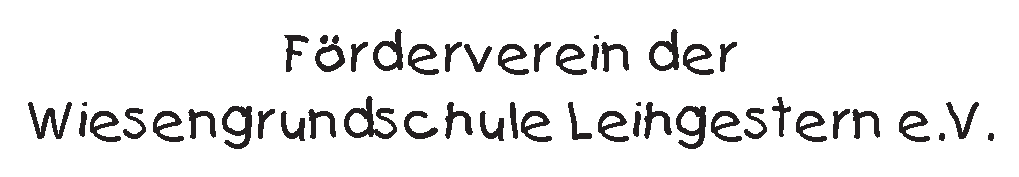 ___________________________________________________________________________________________________Giessener Strasse 22 – 35440 Linden/Leihgestern   www.wiesengrundschule.de   foerderverein-wiesengrundschule@web.de1.Vorsitzende:  – 2. Vorsitzende: Kerstin Wilhelm – Kassenwartin: Heike Regelin – Schriftführerin: Luisa Kiotzenoglou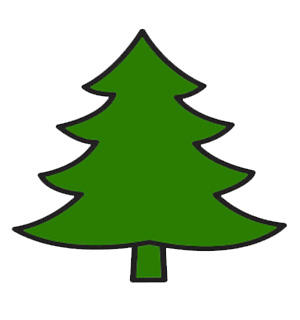 Dezember 2015Liebe Schülerinnen und Schüler, Eltern und Freunde des Fördervereins,Liebe Mitglieder des Fördervereins,liebes Lehrerkollegium,wir sind inmitten in der Vorweihnachtszeit angekommen !   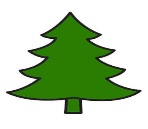 Für viele eine besinnliche, für manche vielleicht eine hektische Zeit! Für uns auch die Zeit, Ihnen einen Rückblick über das letztes halbe Jahr zu geben.Der Förderverein hat im vergangenen Jahr folgende Projekte aktiv begleitet:Fahrradsicherheitscheck am 20. Mai 2015 Am 20.05.2015 hat nach längerer Zeit der Fahrradsicherheitscheck mit sehr großer Resonanz stattgefunden. Bei traumhaft sonnigem Wetter wurden unter sehr großer Teilnahme unsagbar viele Fahrräder und Helme von der Polizei unter die Lupe genommen. Mit einigen Erfrischungen und süßen Stärkungen wurden mit viel Spaß und Spannung wesentliche Sicherheitshinweise gegeben und einige lehr- und ereignisreiche Stunden verlebt. Ein wertvoller Beitrag für die Sicherheit unserer Kinder!Projektwochenpräsentation bzw. SchulfestDieses Jahr ganz anders und riesengroß – ein tolles Fest ! Der Förderverein zeigte wieder mit Kaffee & Kuchen Flagge, so auch bei diesem Ereignis !!! Vielen lieben Dank an alle fleißigen Helfer !!!September - das Einschulungscafé zum Schulstart der neuen Kinder Es ist beste Tradition ! Wie jedes Jahr, konnten wir unsere Arbeit durch unser Café mit viel Kuchen, Kaffee und zahlreichen fleißigen Helfern präsentieren ! Es macht einfach Spaß dabei zu sein !Und der Erlös ist ein wunderbares Polster für unsere Förderprojekte. Getragen von Ihnen!Der Förderverein hat weiterhin in diesem Jahr folgendes unterstützt:Stadtführungen der 4. Klassen						€	  50,00Schülerrechenrahmen							€	103,50Kunstmaterial 								€	300,00Besuch des Hessenparks der 4. Klassen					€	100,00Unterstützung des Besuchs des Mathematikums			€	  55,00Unterstützung des Besuchs der Hungener Käsescheune		€	  50,00Besuch des Opel-Zoos der 2. Klassen					€	150,00Unterstützung der Übernachtung der 3. Klassen			€	100,00TÜV Kids – 4. Klassen							€	100,00Unterstützung für die Erstellung des Wiesengrundschulheftes		€	325,05	Für den Besuch des Weihnachtsmärchens im Gießener Stadttheater in der nächsten Woche werden wir zudem die kompletten Eintrittsgelder übernehmen - die Eltern müssen also nur noch die Fahrtkosten tragen. Zudem sind wir gemeinsam mit Frau Schramm dabei, ein weiteres Spielgerät für den Schulhof zu organisieren ! Genaueres im Frühjahr … ! Kleiner Tipp für DAS Weihnachtsgeschenk schlechthin: die Kinder mögen unsere grünen Wiesengrundschul-Shirts unglaublich gerne ! … im Sekretariat nachfragen.Liebe Eltern und liebe Mitglieder des Fördervereins, das Jahr neigt sich dem Ende entgegen, so auch die Amtszeit des Förderverein-Vorstands! Im März kommenden Jahres steht im Rahmen der Mitgliederversammlung die Neuwahl des Vorstandes an. Alles hat seine Zeit – so blicken wir mit Freude auf vier Jahre Amtszeit zurück und wünschen uns - und auch der Schule - vor allem aber den Schülerinnen und Schülern engagierte Nachfolger !Sie haben schon immer mal darüber nachgedacht sich ehrenamtlich zu engagieren ? Warum nicht direkt in der Wiesengrundschule ? Wir hatten immer ausgesprochen viel Spaß dabei !!! Bitte sprechen Sie uns an !!! Gerne auch telefonisch (06403/690261).Wir wünschen Ihnen allen ein wunderschönes und gesegnetes Weihnachtsfest und kommen Sie gut in ein rundum gesundes Jahr 2016 !!! 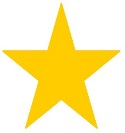 HerzlichstIhr Vorstand des Fördervereins der WiesengrundschulePedi Ebert, Kerstin Wilhelm, Heike Regelin und Luisa Kiotzenoglou